Chciałbym być sportowcem – Ćwiczenia sportowo-słuchoweCele główne• rozwijanie mowy, pamięci słuchowej, spostrzegawczości,• rozwijanie słuchu fonematycznego,• rozwijanie sprawności fizycznej,Cele operacyjneDziecko:• dzieli słowa na głoski,• liczy elementy  na obrazkach, podaje ich liczby,• odszukuje brakujące podpisy,• rysuje po śladach rysunków piłek,Przebieg dniaOdkrywam siebie Litery i liczby s.83. Liczenie motyli na każdym kwiatku. Podawanie ich liczby. Odszukiwanie na końcu kart kartoników z brakującymi częściami podpisów. Wycinanie ich a potem przyklejanie w odpowiednich miejscach. Odczytywanie podpisów – 6 -latkiZabawa z piłką lub skakanką.Dziecko dzieli na głoski lub sylaby wyrazy podane przez mamę np.: piłka, sanki, narty, bramka, boisko itp.. Przeskakując przez skakankę lub podrzucając piłeczkę tyle razy ile głosek jest w wyrazie.Zabawa: „ Podaj słowo.” – rodzic rzuca do dziecka piłeczkę i podaje słowo np.: piłka. Zadaniem dziecka jest odrzucenie piłeczki rodzicowi i wypowiedzenie wyrazu zaczynającego się ta samą głoską.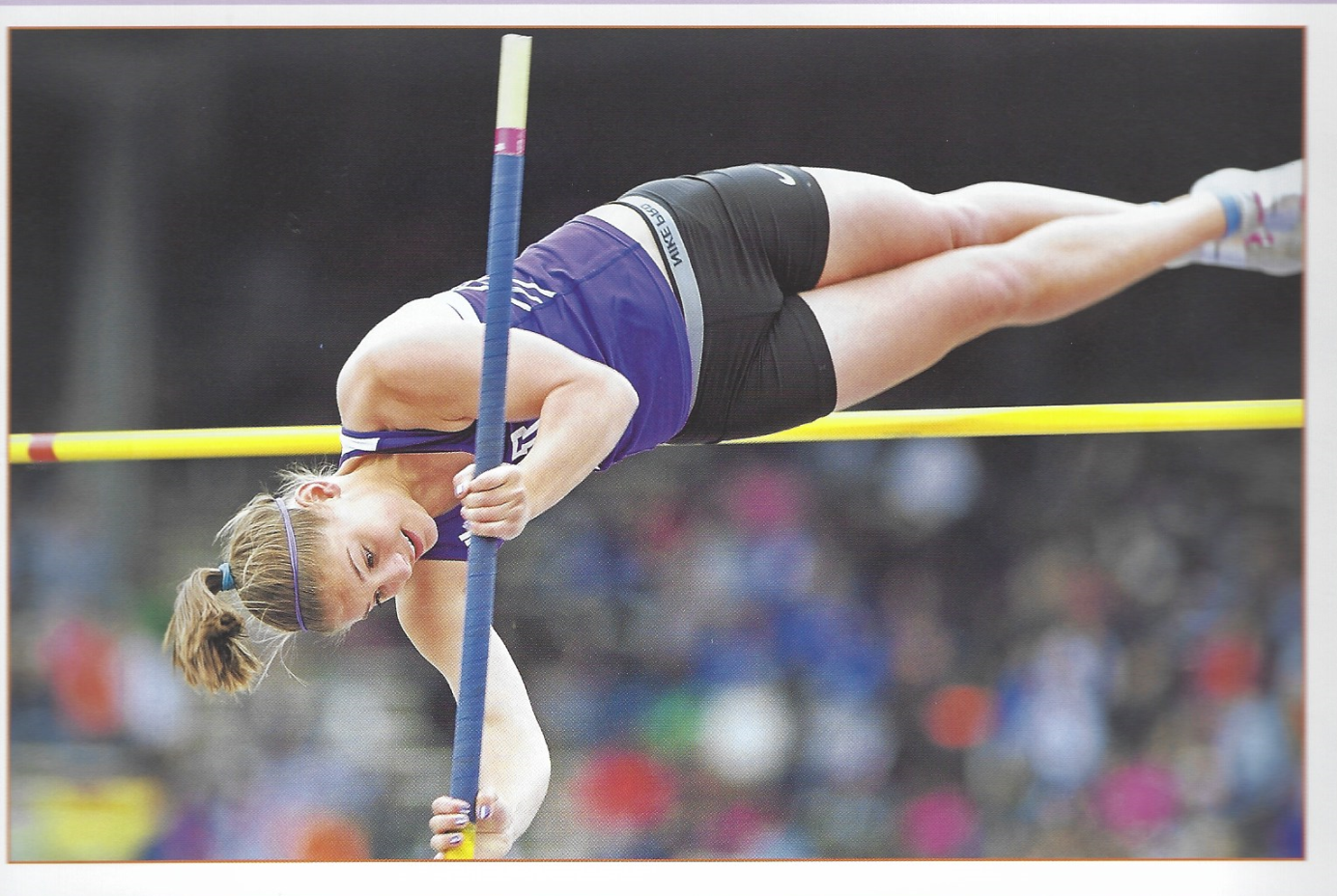 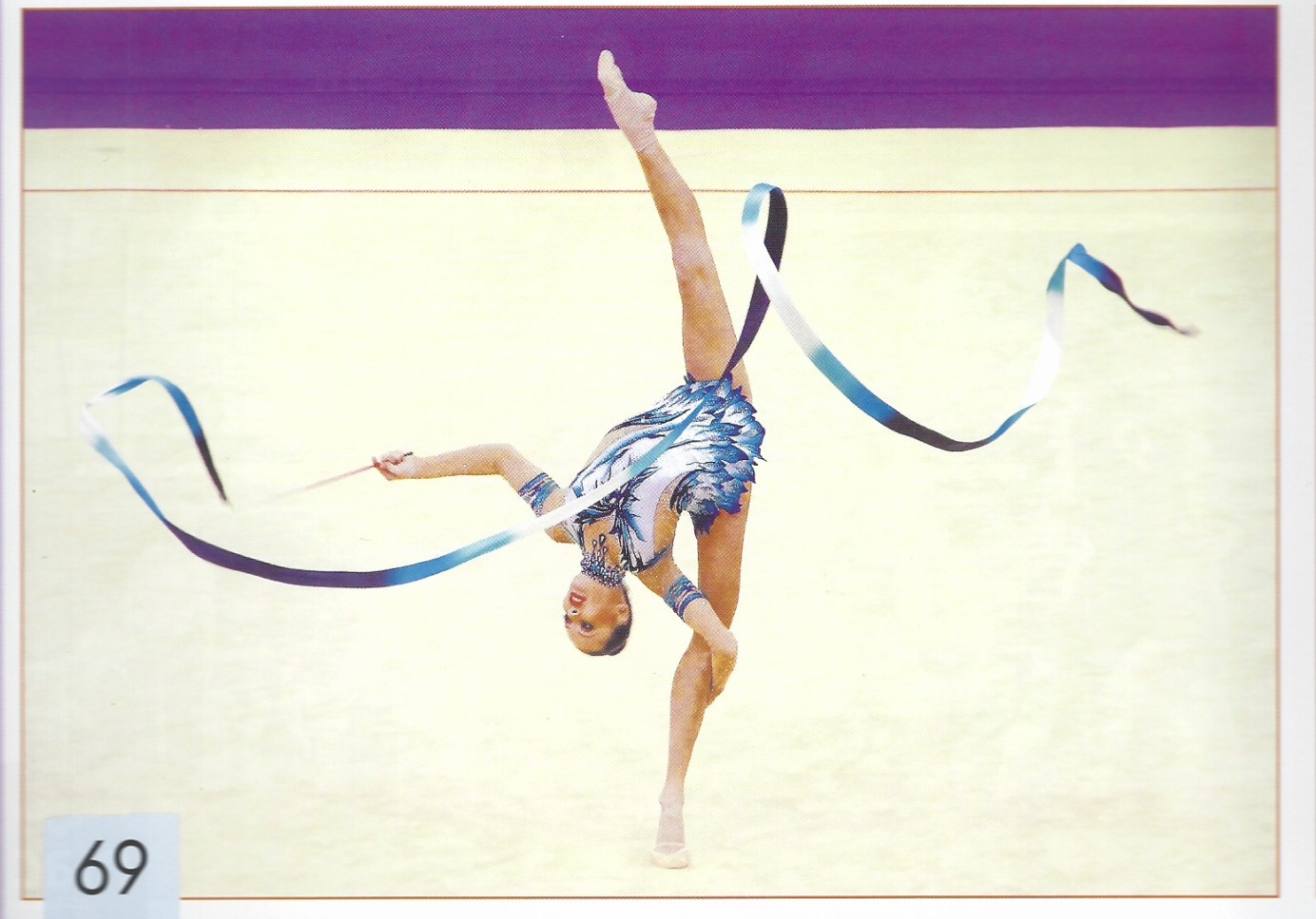 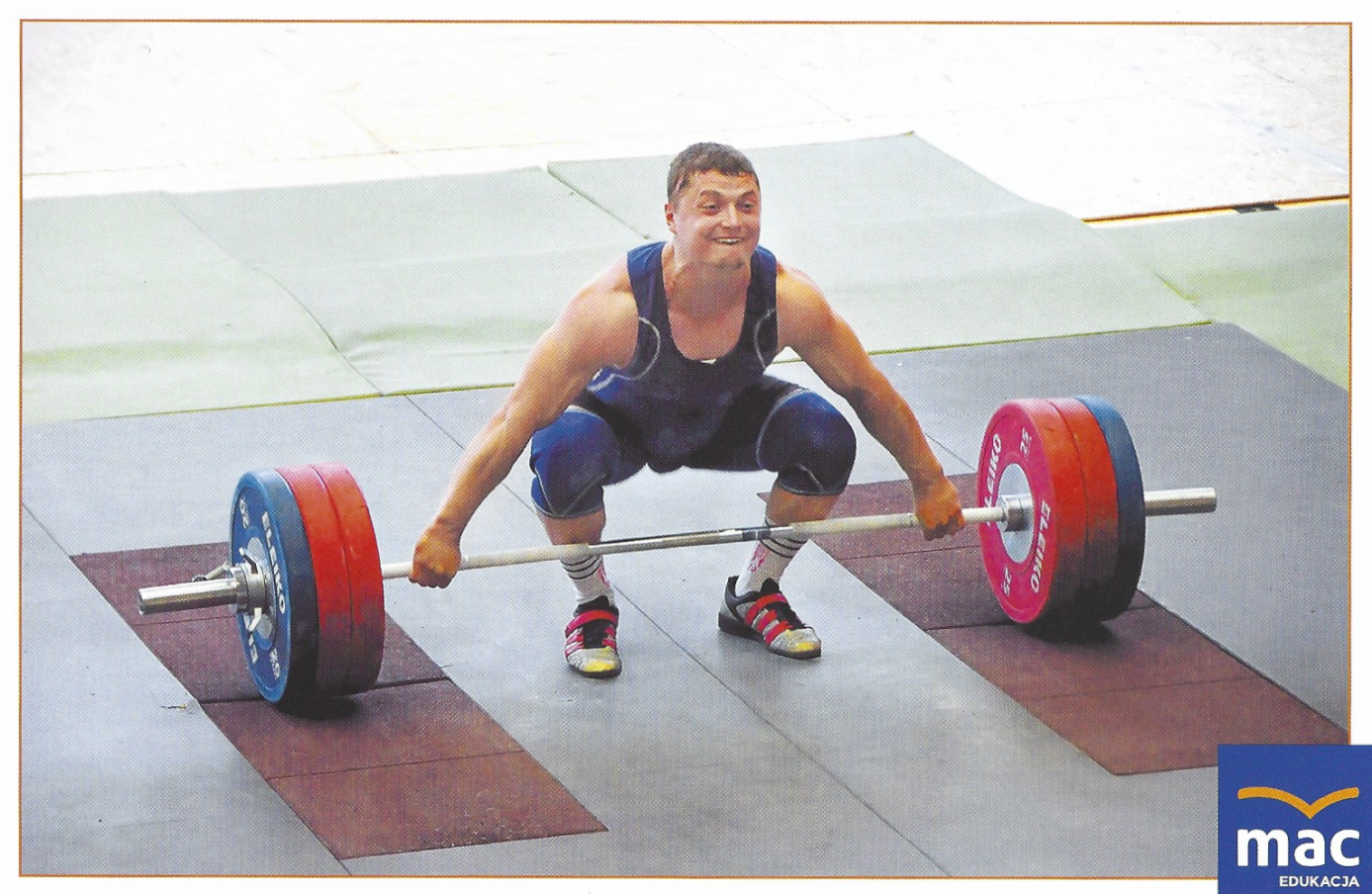 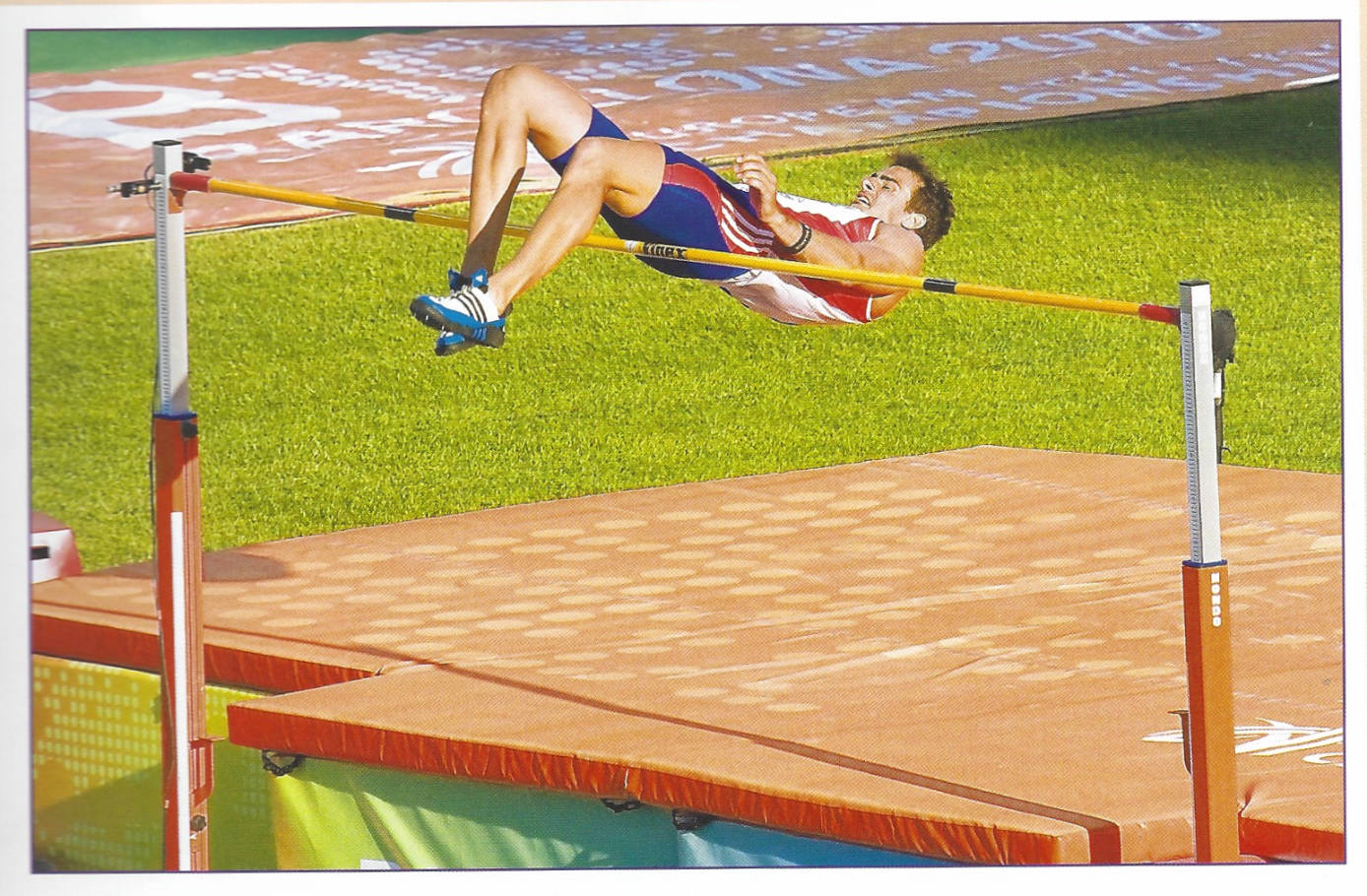 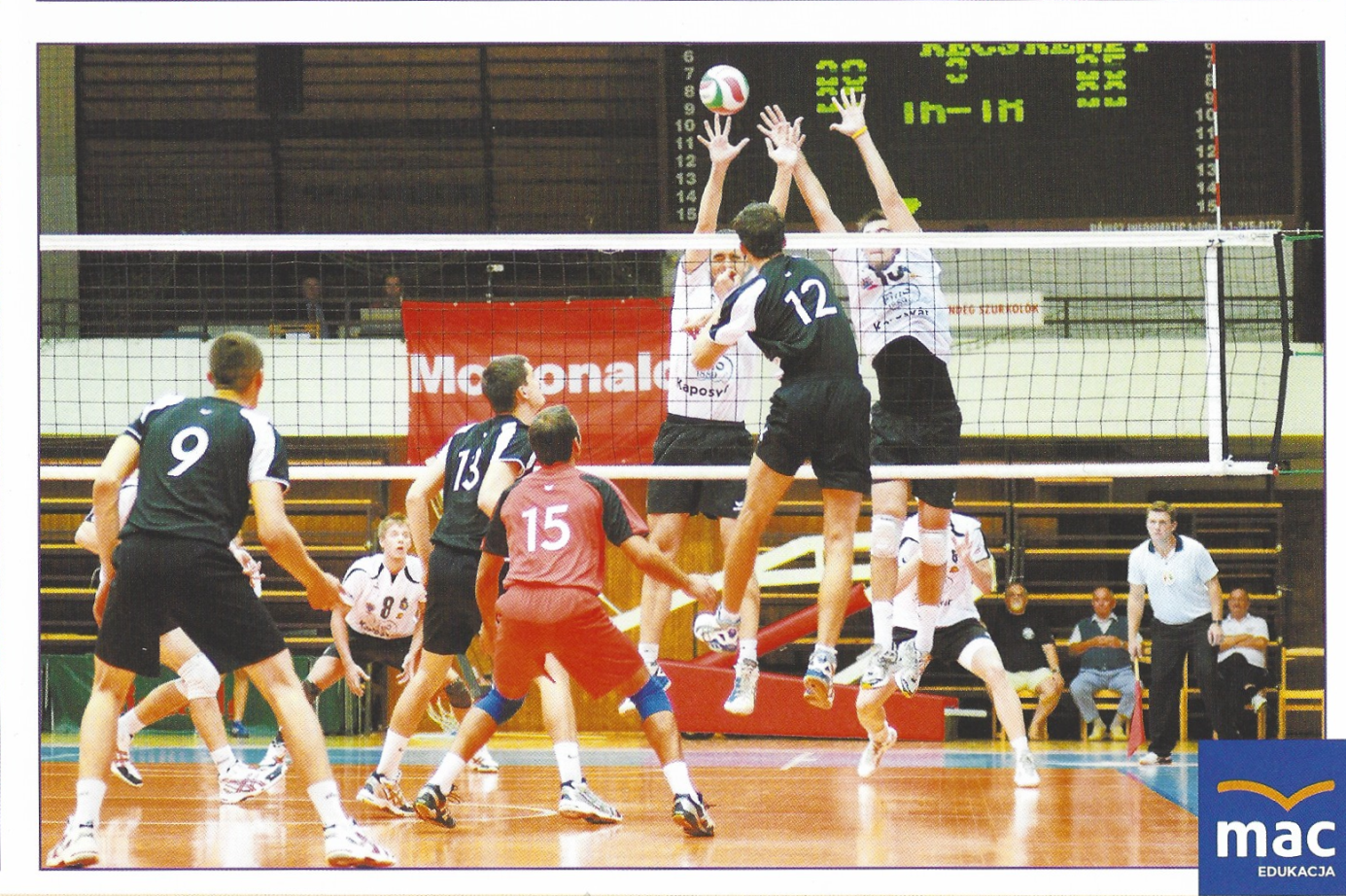 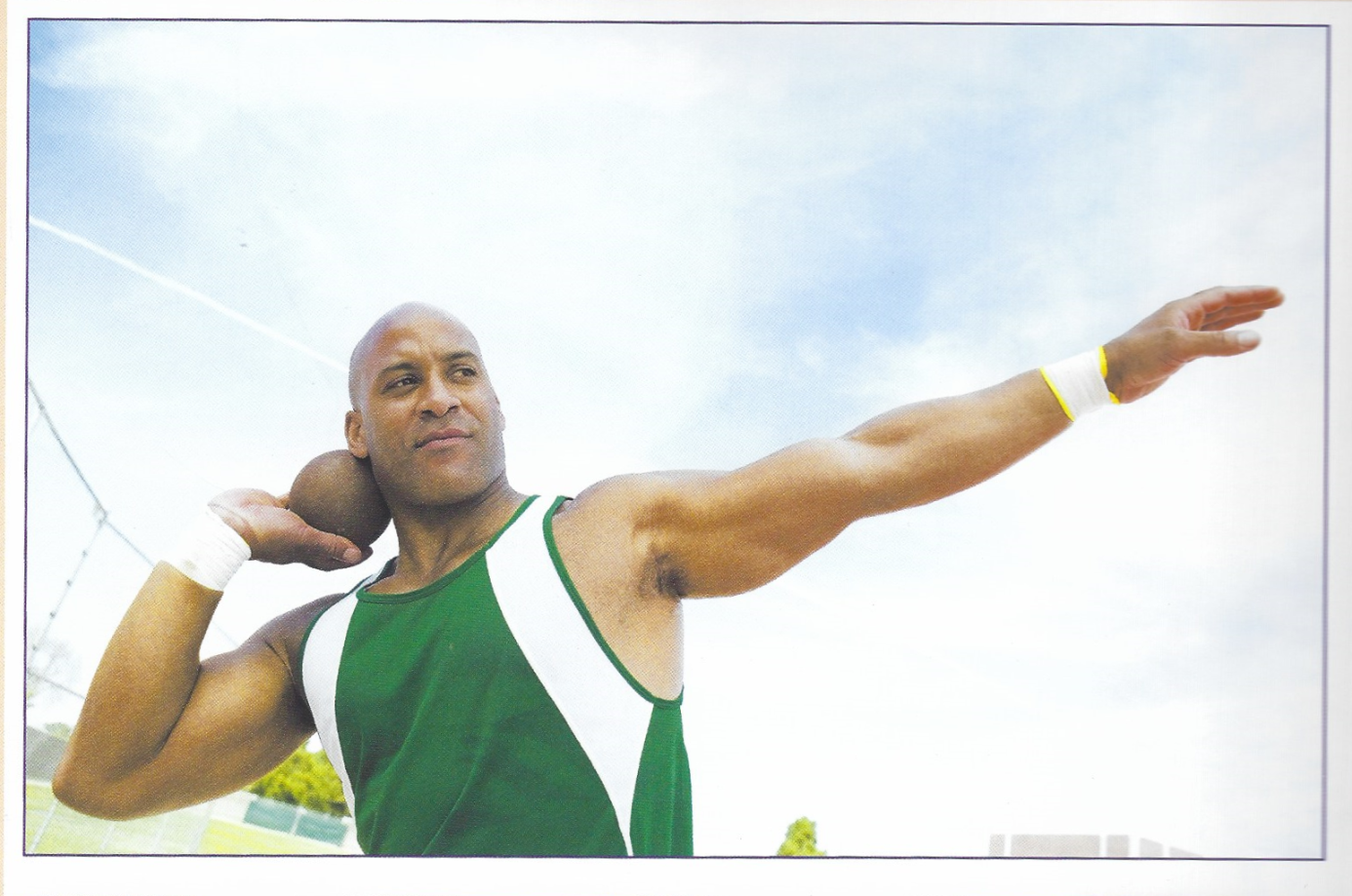 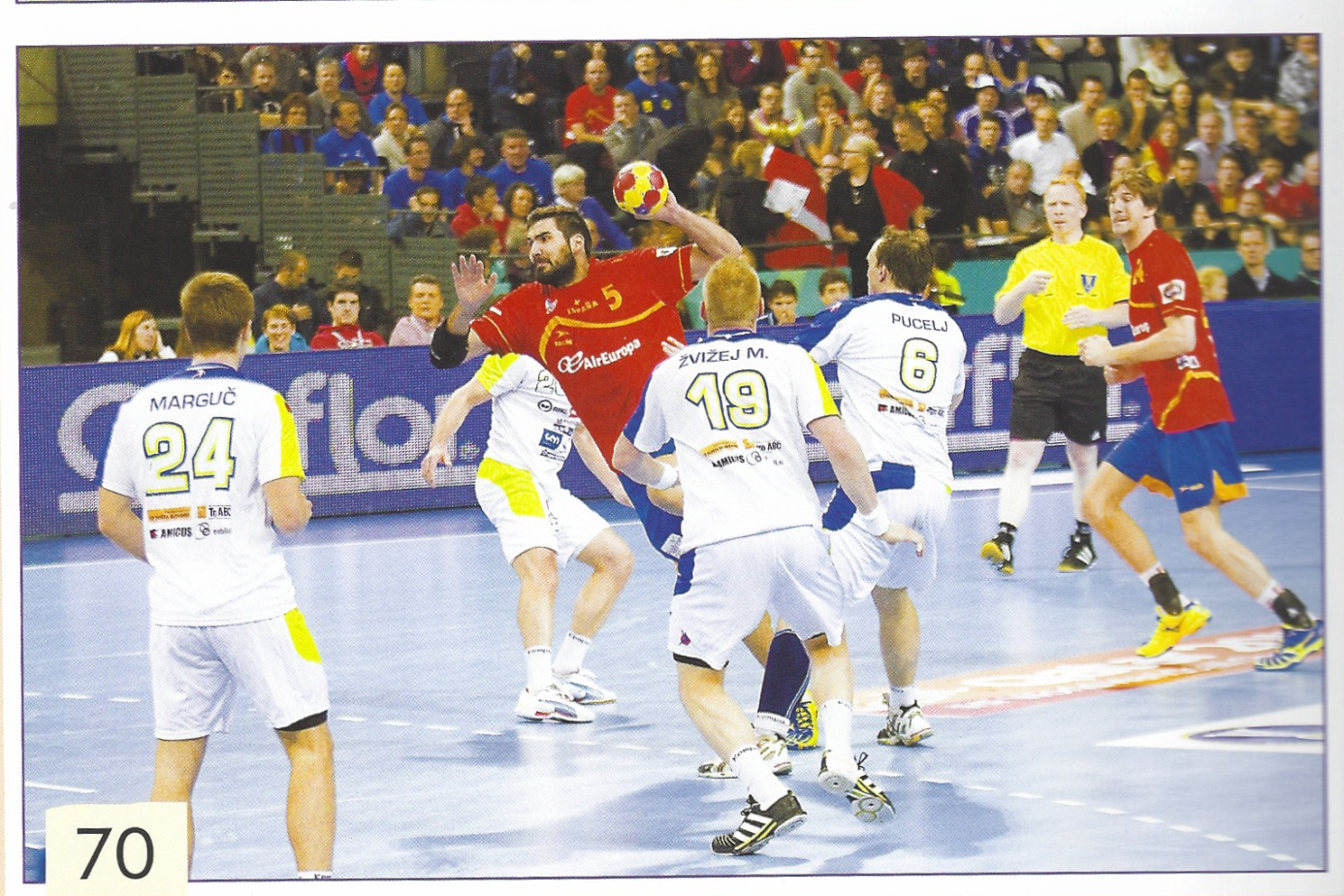 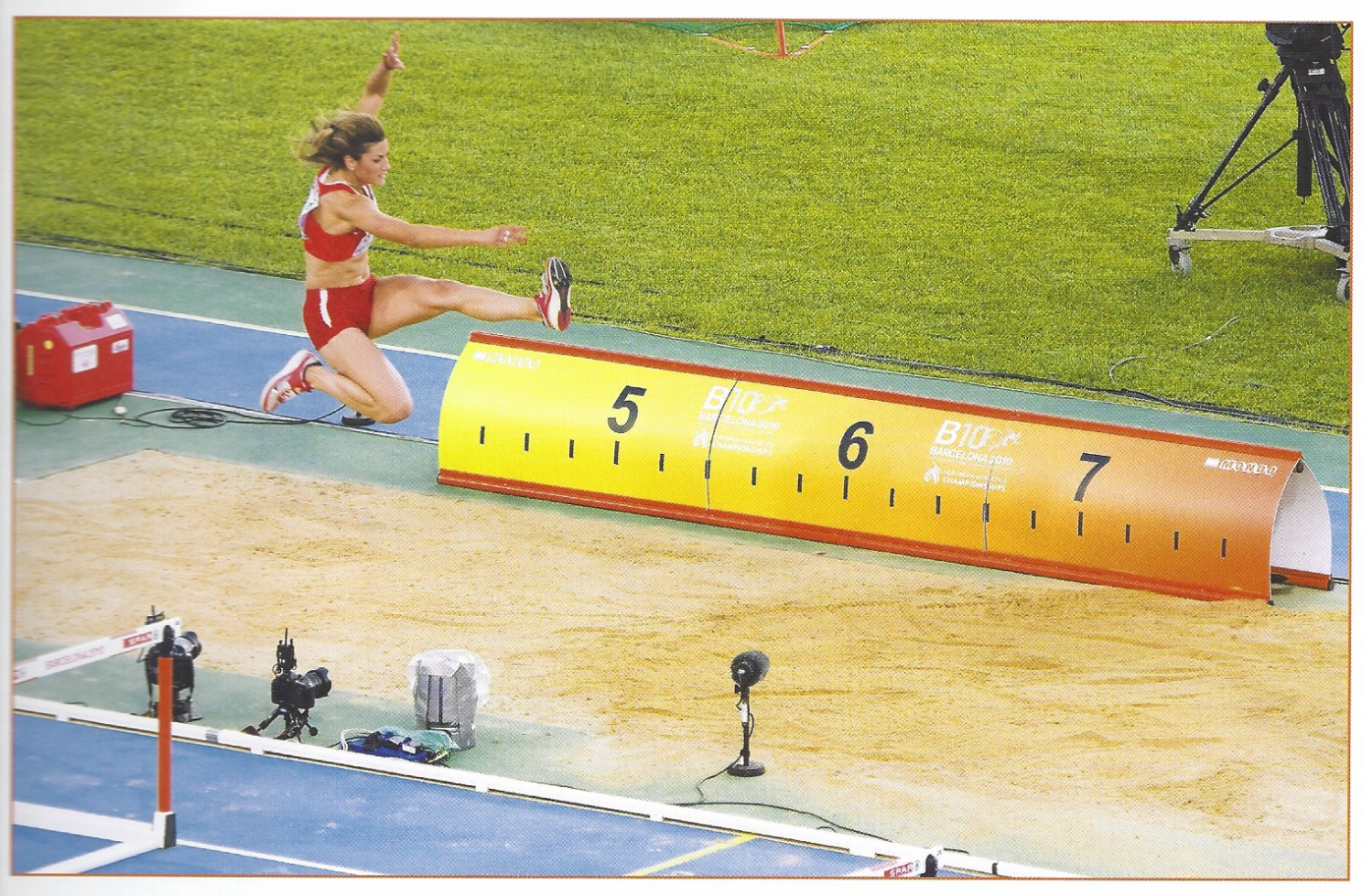 Dziecko układa zdania o oglądanych dyscyplinach sportowych np.:Mężczyźni grają w piłkę ręczną. ( 5 słów)Siatkarze są wysocy. ( 3 słowa)Gimnastyk ćwiczy na drążkach. (4słowa)Czytanie wyrazów:Zabawy z tatą w ogrodzie :Toczenie piłki do bramki. Rzucanie piłki do określonego celu. Rzucanie piłki w górę i jej łapanie. Podawanie piłki do siebie. Podawanie piłki górą i dołem. Toczenie piłki do partnera. Łapanie piłki po klaśnięciu. Toczenie piłki do bramki tyłem.https://youtu.be/urLZOP2MtVsZabawy z kartką – ćwiczenia orientacji na kartce papieru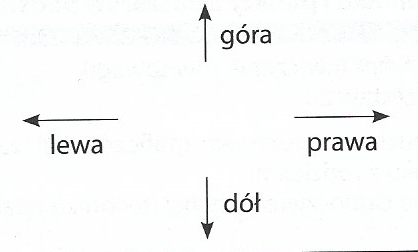 Rodzic prosi dziecko o pokazanie na kartce :- prawego górnego rogu,- lewego dolnego rogu,- prawego dolnego rogu,- górnego lewego rogu.Karta pracy cz3, nr 66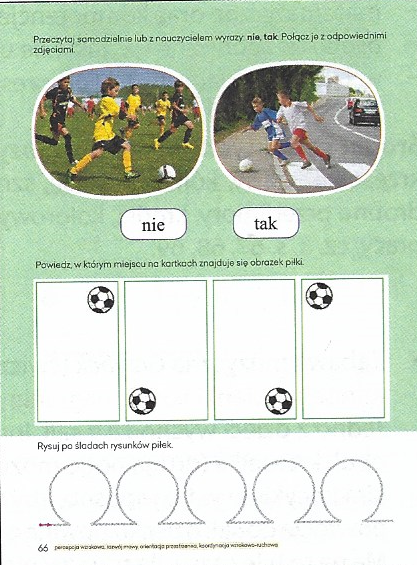 Odkrywam siebie. Litery i liczby s. 84piłkabramkarowerskakankabutyczepekgolbrawo